Over de GGD op school en de samenwerking met de Wegwijzer vanaf 1 juli 2019Kinderen moeten gezond en veilig kunnen opgroeien. Als ouder speelt u hierin een belangrijke rol. Maar gelukkig staat u er niet alleen voor. De jeugdgezondheid van de GGD kijkt graag met u mee en geeft antwoord op al uw vragen over gezondheid, opvoeding en het gedrag van uw kind.De Jeugdgezondheid van de GGD Hart voor Brabant zet zich in voor de bescherming en bevordering van de gezondheid van de jeugd tot 19 jaar. Bij de GGD werken jeugdartsen, jeugdverpleegkundigen, en teamassistenten en andere professionals. U kent deze professionals al van het consultatiebureau. Samen met school houden ze de gezondheid van uw kind tijdens de schoolperiode in de gaten. Dit gebeurt onder andere door: - gezondheidsonderzoek bij 5- tot 6-jarigen; - gezondheidsonderzoek 9 jarigen; U ontvangt voor het onderzoek altijd een uitnodiging met uitleg thuis. Deze onderzoeken vinden plaats op het consultatiebureau en dragen bij aan het vroegtijdig opsporen en aanpakken van eventuele problemen. De onderzoeken kunnen leiden tot een gericht advies, een vervolgafspraak of tot een verwijzing naar huisarts of specialist. Dat gebeurt altijd in overleg met u.De Intern begeleider heeft korte lijntjes met de jeugdverpleegkundige. De jeugdverpleegkundige zal deelnemen aan het overleg binnen het ondersteuningsteam op school. In dit multidisciplinair team worden kinderen besproken waarvoor een hulpvraag is vanuit school en/of thuis. Als uw kind wordt besproken bent u hier altijd van op de hoogte. Het is fijn als u als ouder bij dit gesprek aanwezig bent.De jeugdverpleegkundige kan zelf ondersteuning bieden door enkele gesprekken op school of bij u thuis. Of zij gaat samen met u op zoek naar anderen die u beter kunnen helpen, bijvoorbeeld in uw omgeving of via de Wegwijzer Jeugd van de gemeente Uden.  De gemeente Uden richt per 1 juli 2019 de Wegwijzer Jeugd in als de toegang tot jeugdhulp. Iedere  jeugdverpleegkundige heeft een contactpersoon bij de Wegwijzer Jeugd die een eventuele vraag voor jeugdhulp verder kan oppakken als deze niet met alleen de ondersteuning van de jeugdverpleegkundige opgelost kan worden. Bij de Wegwijzer Jeugd wordt samen met u gekeken welke vorm van ondersteuning het best passend is en wordt dit verder uitgezet  U kunt ook altijd zelf kosteloos een extra onderzoek of gesprek aanvragen bij de jeugdverpleegkundige of jeugdarts. Het is belangrijk dat u tijdig met uw vragen komt. De kans is dan groter dat er iets voor uw kind gedaan kan worden. De jeugdverpleegkundige zal daarom ook met regelmaat op school aanwezig zijn. In de nieuwsbrieven van school wordt u geïnformeerd over de data en tijden waarop zij aanwezig is. Meer informatie De medewerkers van de jeugdgezondheid helpen u graag! Heeft u vragen of wilt u hulp? Neem dan contact op met de jeugdverpleegkundige op uw school.             Tineke Stolk,   t.stolk@ggdhvb.nl 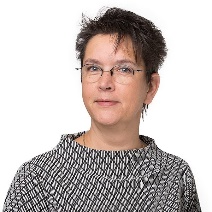 Of bel met het afsprakenbureau van Jeugdgezondheid: 0900 - 46 36 443 (lokaal tarief).Of stuur een mail naar cbuden@ggdhvb.nl (vermeld de naam en geboortedatum van uw kind en de school van uw kind in de mail.)  www.ggdhvb.nl/mijnkind